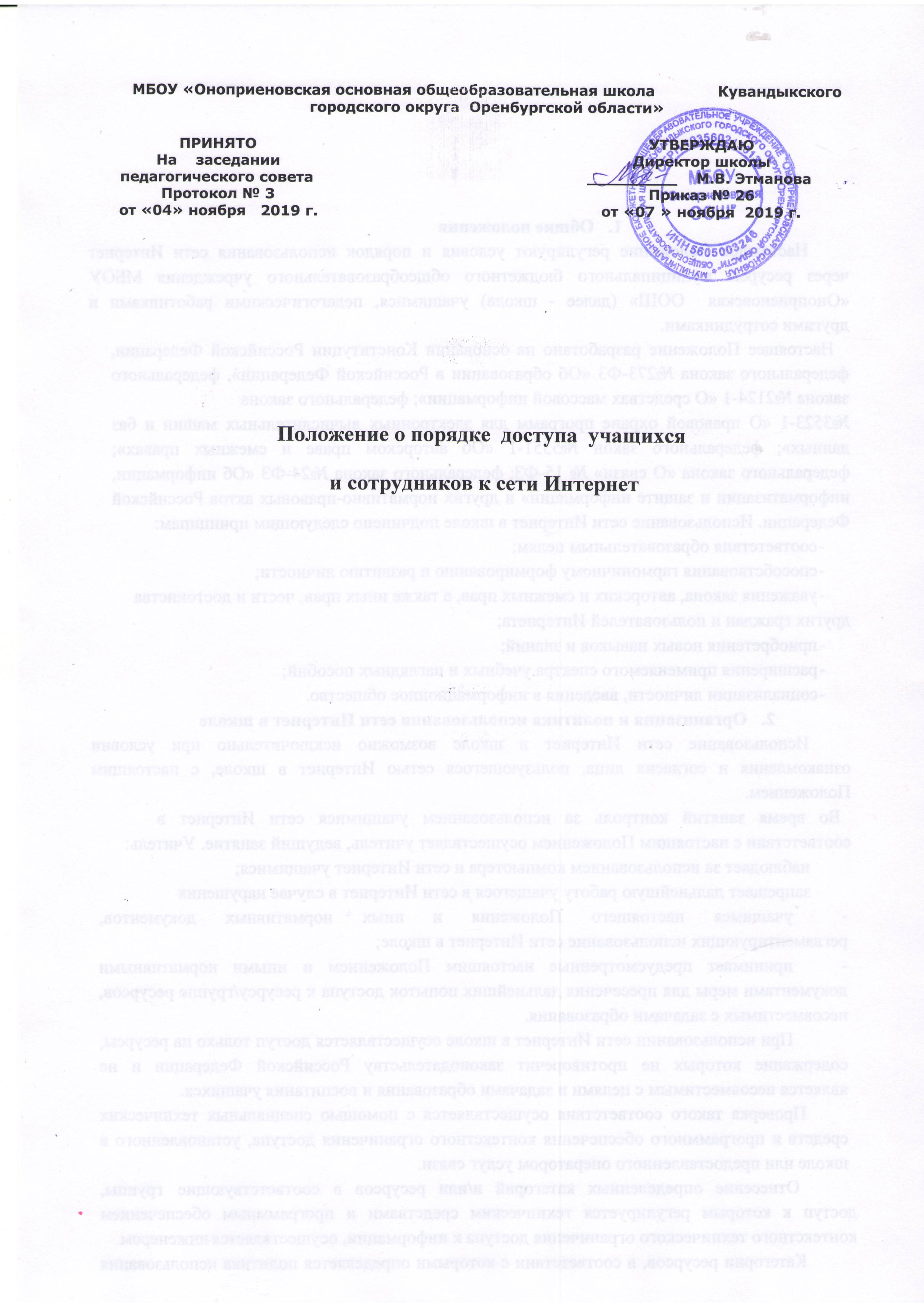 1.   Общие положенияНастоящее Положение регулируют условия и порядок использования сети Интернет через ресурсы муниципального бюджетного общеобразовательного учреждения МБОУ «Оноприеновская  ООШ» (далее - школа) учащимися, педагогическими работниками и другими сотрудниками.Настоящее Положение разработано на основании Конституции Российской Федерации, федерального закона №273-Ф3 «Об образовании в Российской Федерации», федерального закона №2124-1 «О средствах массовой информации»; федерального закона№3523-1 «О правовой охране программ для электронных вычислительных машин и баз данных»; федерального закон №5351-1 «Об авторском праве и смежных правах»; федерального закона «О связи» № 15-ФЗ; федерального закона №24-ФЗ «Об информации, информатизации и защите информации» и других нормативно-правовых актов Российской Федерации. Использование сети Интернет в школе подчинено следующим принципам:соответствия образовательным целям;способствования гармоничному формированию и развитию личности;уважения закона, авторских и смежных прав, а также иных прав, чести и достоинства других граждан и пользователей Интернета;приобретения новых навыков и знаний;расширения применяемого спектра учебных и наглядных пособий;социализации личности, введения в информационное общество.2.   Организация и политика использования сети Интернет в школеИспользование сети Интернет в школе возможно исключительно при условии ознакомления и согласия лица, пользующегося сетью Интернет в школе, с настоящим Положением.Во   время   занятий   контроль   за   использованием   учащимися   сети   Интернет   в соответствии с настоящим Положением осуществляет учитель, ведущий занятие. Учитель:наблюдает за использованием компьютера и сети Интернет учащимися;запрещает дальнейшую работу учащегося в сети Интернет в случае нарушенияучащимся настоящего Положения и иных нормативных документов, регламентирующих использование сети Интернет в школе;принимает предусмотренные настоящим Положением и иными нормативными документами меры для пресечения дальнейших попыток доступа к ресурсу/группе ресурсов, несовместимых с задачами образования.При использовании сети Интернет в школе осуществляется доступ только на ресурсы, содержание которых не противоречит законодательству Российской Федерации и не является несовместимым с целями и задачами образования и воспитания учащихся.Проверка такого соответствия осуществляется с помощью специальных технических средств и программного обеспечения контекстного ограничения доступа, установленного в школе или предоставленного оператором услуг связи.   Отнесение определенных категорий и/или ресурсов в соответствующие группы, доступ к которым регулируется техническим средствами и программным обеспечением контекстного технического ограничения доступа к информации, осуществляется инженером.Категории ресурсов, в соответствии с которыми определяется политика использования сети Интернет в школе и доступ к которым регулируется техническими средствами и программным обеспечением контекстного технического ограничения доступа к информации, определяются в установленном порядке.Принципами размещения информации на Интернет-ресурсах школы являются:соблюдение действующего законодательства Российской Федерации, интересов и прав граждан;защита персональных данных учащихся, преподавателей и сотрудников;достоверность и корректность информации.Персональные данные об учащихся (фамилия и имя, класс, возраст, фотография, место жительства, телефоны и иные контакты, иные сведения личного характера) могут размещаться на Интернет-ресурсах школы (сайт школы) только с письменного согласия родителей или иных законных представителей учащихся. Персональные данные преподавателей и сотрудников школы размещаются на Интернет-ресурсах школы в соответствии с требованиями законодательства.В информационных сообщениях о мероприятиях на сайте школы без согласия лица или его законного представителя могут быть упомянуты только фамилия и имя учащегося либо фамилия, имя и отчество преподавателя / сотрудника / родителя.При истребовании такого согласия представитель школы разъясняет лицу возможные риски и последствия опубликования персональных данных. Школа не несет ответственности в случае наступления таких последствий, если имелось письменное согласие лица (его представителя) на опубликование персональных данных.ПРОЦЕДУРА ИСПОЛЬЗОВАНИЯ СЕТИ ИНТЕРНЕТИспользование сети Интернет в школе осуществляется, как правило, в целях образовательного процесса. В рамках развития личности, ее социализации и получения знаний в области сети Интернет и компьютерной грамотности лицо может осуществлять доступ к ресурсам необразовательной  направленности.Использование сети Интернет осуществляется в соответствии с Регламентом по работе учителей и школьников в сети Интернет (см. приложение к Положению).По разрешению Уполномоченного лица учащиеся (с согласия родителей, законных представителей), преподаватели и сотрудники вправе:размещать собственную информацию в сети Интернет на Интернет-ресурсах школы;иметь учетную запись электронной почты на Интернет-ресурсах школы.Учащемуся запрещается:находиться на ресурсах, содержание и тематика которых является недопустимой для несовершеннолетних и/или нарушающей законодательство Российской Федерации (эротика, порнография, пропаганда насилия, терроризма, политического или религиозного экстремизма, национальной, расовой и т.п. розни, иные ресурсы схожей направленности);осуществлять любые сделки через Интернет;осуществлять	загрузки	файлов	на	компьютер	школы	без	разрешения уполномоченного лица;распространять оскорбительную, не соответствующую действительности, порочащую других лиц информацию, угрозы.Уполномоченное лицо проверяет, является ли данный учащийся допущенным до самостоятельной работы в сети Интернет.При случайном обнаружении лицом, работающим в сети Интернет, ресурса, содержимое которого несовместимо с целями образовательного процесса, он обязан незамедлительно сообщить о таком ресурсе Уполномоченному лицу с указанием его Интернет-адреса (URL) и покинуть данный ресурс.Приложение к Положению о порядке доступа учащихся и сотрудников к сети ИнтернетРЕГЛАМЕНТпо работе учителей и обучающихся в сети ИнтернетОбщие положения«Точка доступа» к сети Интернет предназначена для обслуживания учителей и учеников школы. Сотрудники и учащиеся школы допускаются к работе на бесплатной основе.К работе в Интернет допускаются пользователи, прошедшие предварительную регистрацию у администраторов соответствующих локальных сетей. Выход в Интернет осуществляется с 800 до 1700 в рабочие дни .Предоставление сеанса работы в Интернет осуществляется при наличии свободных мест в зависимости от категории пользователя:учащимся предоставляется доступ в учебных кабинетах по расписанию занятий или во внеурочное время в учебных кабинетах и/или библиотеке по согласованию с заведующим кабинетом, главным библиотекарем;педагогическим работникам школы предоставляется свободный доступ в учебных кабинетах по расписанию занятий, в учительской в рабочее время при наличии свободных мест.По всем вопросам, связанным с доступом в Интернет, следует обращаться к администратору соответствующих локальных сетей.Правила работыПри входе в компьютерный класс, необходимо обратиться к заведующему кабинета  за разрешением для работы. При наличии свободных мест, после регистрации в журнале учета, посетителю предоставляется в кабинете рабочее место. Для доступа в Интернет и использования электронной почты установлен программный продукт "Internet Explorer", «Мозилла» «Outlook Express». Отправка электронной почты с присоединенной к письму информацией, запись информации на CD-диски или флеш носитель осуществляется у администратора. Дополнительно установлено программное обеспечение: текстовые редакторы семейства "Microsoft Office".При работе в компьютерном классе или в помещениях с установленными рабочими местами для доступа к сети Интернет:пользователь обязан выполнять все требования администратора.за одним рабочим местом должно находиться не более одного пользователя.каждому пользователю при наличии технической возможности предоставляется персональный каталог, предназначенный для хранения личных файлов общим объемом не более 5 Мб, а также возможность работы с почтовым ящиком для отправки и получения электронной почты.пользователю разрешается записывать полученную информацию на личные носители. Носители внешней памяти должны предварительно проверяться на наличие вирусов. Запрещается любое копирование с носителей на жесткие диски.пользователю запрещено вносить какие-либо изменения в программное обеспечение, установленное как на рабочей станции, а также производить запись на жесткий диск рабочей станции.разрешается использовать оборудование только для работы с информационными ресурсами и электронной почтой и только в образовательных целях или для осуществления научных изысканий, выполнения гуманитарных и культурных проектов. Любое использование оборудования в коммерческих целях запрещено.запрещена передача информации, представляющую коммерческую или государственную тайну, распространение информации, порочащей честь и достоинство граждан.запрещается работать с объемными ресурсами (video, audio, chat, игры и др.) без согласования с администратором.запрещается доступ к сайтам, содержащим информацию сомнительного содержания и противоречащую общепринятой этике.Пользователь обязан сохранять оборудование в целости и сохранности, бережно относиться к нему. Нанесение любого ущерба, вызванное несоблюдением правил техники безопасности, является грубым нарушением Устава школы. При нанесении ущерба оборудованию пользователь несет ответственность в соответствии со ст.1073, ст. 1074 Гражданского кодекса РФ. При возникновении технических проблем пользователь обязан незамедлительно поставить в известность учителя и/или администратора локальной сети.